Worksheet : If… , I will / won’t ~Exercise AChoose the correct answer.1. If I study hard, I  ___________   this year’s exam.passwon’t passwill passpasses2. If the weather is fine, we ____________ on a picnic.gowentwon’t gowill go3. If I _____________ to Paris, I will visit the Eiffel Tower.will gogowentwon’t go4. If they don’t invite me, I _____________.gowill gowon’t godon’t go5. If it ____________ , she won’t go out.will rainrainrainsrainedWorksheet : If… , I will / won’t ~Exercise BComplete the sentences with different ideas by using [ will / won’t ~ ]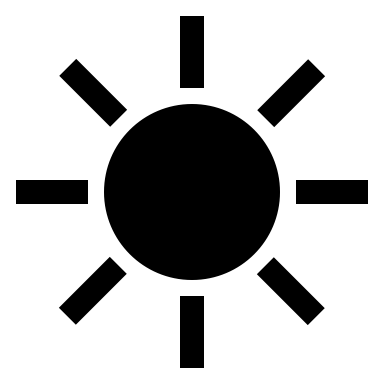 If it’s sunny on this weekend,  I will go to the park with my dog. If it’s sunny on this weekend, __________________________________________.If it’s sunny on this weekend, __________________________________________.If it’s sunny on this weekend, __________________________________________.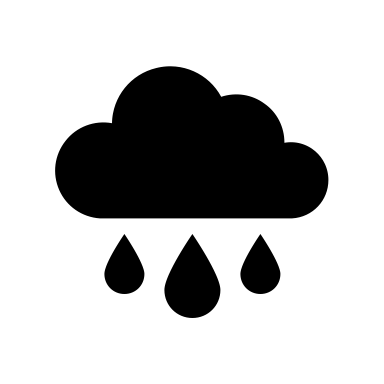 If it rains on this weekend, I won’t go to the concert.If it rains on this weekend, _____________________________________________. If it rains on this weekend, _____________________________________________. If it rains on this weekend, _____________________________________________. Answer sheet  Exercise AcdbccAnswer sheet  Exercise BI’ll play football.I’ll go shopping with my family.I’ll go to the park.I won’t go out.I won’t play tennis.I’ll play computer game.Etc.Filler<Kim’s game>Prepare 25 to 30 flashcards (random words with various difficulty) on the floor or on the board. Show them to the students for 2 minutes, then flip them. The students must make a list of all things they can remember as a pair.The winner is the team who gets most words.   NameClass DateLesson TypePlan typeLengthSoo(한수영)198WD16/Oct/2019GrammarPPP45 minLessonLessonTopicIf it’s sunny at noon, I will play tennis.Main AimStudents will learn the first conditional.Secondary AimStudents will practice their speaking fluency. 	Materials and References	Board, markers, eraser, worksheets.Student ProfileStudent ProfileStudent ProfileStudent ProfileStudent ProfileStudent ProfileLevelLevelLower IntermediateLower IntermediateLower IntermediateLower IntermediateAgeAgeChildrenChildrenNumber of Students10DetailDetailStudents are all Korean.Students’ age: between 8-12years oldStudents are all Korean.Students’ age: between 8-12years oldStudents are all Korean.Students’ age: between 8-12years oldStudents are all Korean.Students’ age: between 8-12years oldAssumptions about students’ knowledge as required for this lesson:Assumptions about students’ knowledge as required for this lesson:Assumptions about students’ knowledge as required for this lesson:Assumptions about students’ knowledge as required for this lesson:Assumptions about students’ knowledge as required for this lesson:Assumptions about students’ knowledge as required for this lesson:Students know the vocabulary used in this lessonStudents have learned about the present simple and the future simple Students know how to make the negative form using ‘not’Students know how to make the question formStudents know the vocabulary used in this lessonStudents have learned about the present simple and the future simple Students know how to make the negative form using ‘not’Students know how to make the question formStudents know the vocabulary used in this lessonStudents have learned about the present simple and the future simple Students know how to make the negative form using ‘not’Students know how to make the question formStudents know the vocabulary used in this lessonStudents have learned about the present simple and the future simple Students know how to make the negative form using ‘not’Students know how to make the question formStudents know the vocabulary used in this lessonStudents have learned about the present simple and the future simple Students know how to make the negative form using ‘not’Students know how to make the question formStudents know the vocabulary used in this lessonStudents have learned about the present simple and the future simple Students know how to make the negative form using ‘not’Students know how to make the question formWhat language difficulties to expect when presenting, and how to deal with it:What language difficulties to expect when presenting, and how to deal with it:What language difficulties to expect when presenting, and how to deal with it:What language difficulties to expect when presenting, and how to deal with it:What language difficulties to expect when presenting, and how to deal with it:What language difficulties to expect when presenting, and how to deal with it:Meaning: “If it’s sunny at noon, I will play tennis.” Students may think it is talking about a 100% possible situation. Make a clear visual context from the lead-in and C.C.Q.Form: Students may confuse how to use the if-clause e.g. ‘If I will play tennis at noon, it will be sunny.’ Identify the two separate clauses being the if-clause (condition) and the result clause. Highlight the variable sentence structure. E.g. I will play tennis if it’s sunny at noon. Pronunciation: Students may not know where to put natural sentence stress. Drill several times chorally, then individually. Ask, “Which words sound stressed?” Board the stress markers in red.Meaning: “If it’s sunny at noon, I will play tennis.” Students may think it is talking about a 100% possible situation. Make a clear visual context from the lead-in and C.C.Q.Form: Students may confuse how to use the if-clause e.g. ‘If I will play tennis at noon, it will be sunny.’ Identify the two separate clauses being the if-clause (condition) and the result clause. Highlight the variable sentence structure. E.g. I will play tennis if it’s sunny at noon. Pronunciation: Students may not know where to put natural sentence stress. Drill several times chorally, then individually. Ask, “Which words sound stressed?” Board the stress markers in red.Meaning: “If it’s sunny at noon, I will play tennis.” Students may think it is talking about a 100% possible situation. Make a clear visual context from the lead-in and C.C.Q.Form: Students may confuse how to use the if-clause e.g. ‘If I will play tennis at noon, it will be sunny.’ Identify the two separate clauses being the if-clause (condition) and the result clause. Highlight the variable sentence structure. E.g. I will play tennis if it’s sunny at noon. Pronunciation: Students may not know where to put natural sentence stress. Drill several times chorally, then individually. Ask, “Which words sound stressed?” Board the stress markers in red.Meaning: “If it’s sunny at noon, I will play tennis.” Students may think it is talking about a 100% possible situation. Make a clear visual context from the lead-in and C.C.Q.Form: Students may confuse how to use the if-clause e.g. ‘If I will play tennis at noon, it will be sunny.’ Identify the two separate clauses being the if-clause (condition) and the result clause. Highlight the variable sentence structure. E.g. I will play tennis if it’s sunny at noon. Pronunciation: Students may not know where to put natural sentence stress. Drill several times chorally, then individually. Ask, “Which words sound stressed?” Board the stress markers in red.Meaning: “If it’s sunny at noon, I will play tennis.” Students may think it is talking about a 100% possible situation. Make a clear visual context from the lead-in and C.C.Q.Form: Students may confuse how to use the if-clause e.g. ‘If I will play tennis at noon, it will be sunny.’ Identify the two separate clauses being the if-clause (condition) and the result clause. Highlight the variable sentence structure. E.g. I will play tennis if it’s sunny at noon. Pronunciation: Students may not know where to put natural sentence stress. Drill several times chorally, then individually. Ask, “Which words sound stressed?” Board the stress markers in red.Meaning: “If it’s sunny at noon, I will play tennis.” Students may think it is talking about a 100% possible situation. Make a clear visual context from the lead-in and C.C.Q.Form: Students may confuse how to use the if-clause e.g. ‘If I will play tennis at noon, it will be sunny.’ Identify the two separate clauses being the if-clause (condition) and the result clause. Highlight the variable sentence structure. E.g. I will play tennis if it’s sunny at noon. Pronunciation: Students may not know where to put natural sentence stress. Drill several times chorally, then individually. Ask, “Which words sound stressed?” Board the stress markers in red.Anticipated Classroom Management Difficulties and their Solutions:Anticipated Classroom Management Difficulties and their Solutions:Anticipated Classroom Management Difficulties and their Solutions:Anticipated Classroom Management Difficulties and their Solutions:Anticipated Classroom Management Difficulties and their Solutions:Anticipated Classroom Management Difficulties and their Solutions:The quantity of new language points to be learned about the first conditional is too much for the low intermediate level students to handle in a short 45minute lesson. This could lead to anxiety, rushing, and a lot of teacher talk. For this lesson I will manage this by selectively presenting only the results that are possible in the future of the first conditional. The quantity of new language points to be learned about the first conditional is too much for the low intermediate level students to handle in a short 45minute lesson. This could lead to anxiety, rushing, and a lot of teacher talk. For this lesson I will manage this by selectively presenting only the results that are possible in the future of the first conditional. The quantity of new language points to be learned about the first conditional is too much for the low intermediate level students to handle in a short 45minute lesson. This could lead to anxiety, rushing, and a lot of teacher talk. For this lesson I will manage this by selectively presenting only the results that are possible in the future of the first conditional. The quantity of new language points to be learned about the first conditional is too much for the low intermediate level students to handle in a short 45minute lesson. This could lead to anxiety, rushing, and a lot of teacher talk. For this lesson I will manage this by selectively presenting only the results that are possible in the future of the first conditional. The quantity of new language points to be learned about the first conditional is too much for the low intermediate level students to handle in a short 45minute lesson. This could lead to anxiety, rushing, and a lot of teacher talk. For this lesson I will manage this by selectively presenting only the results that are possible in the future of the first conditional. The quantity of new language points to be learned about the first conditional is too much for the low intermediate level students to handle in a short 45minute lesson. This could lead to anxiety, rushing, and a lot of teacher talk. For this lesson I will manage this by selectively presenting only the results that are possible in the future of the first conditional. 	My Personal Aim		My Personal Aim		My Personal Aim		My Personal Aim		My Personal Aim		My Personal Aim	What I hope most to demonstrate in this lesson is the ability to present the target language using a situational presentationto be an involver type teacherWhat I hope most to demonstrate in this lesson is the ability to present the target language using a situational presentationto be an involver type teacherWhat I hope most to demonstrate in this lesson is the ability to present the target language using a situational presentationto be an involver type teacherWhat I hope most to demonstrate in this lesson is the ability to present the target language using a situational presentationto be an involver type teacherWhat I hope most to demonstrate in this lesson is the ability to present the target language using a situational presentationto be an involver type teacherWhat I hope most to demonstrate in this lesson is the ability to present the target language using a situational presentationto be an involver type teacherStage Name: Lead-inPurpose of this stage: To relax both the teacher and students. To focus attention on the lesson. Create a situation for students to experience or think about, and then to elicit the target language.Stage Name: Lead-inPurpose of this stage: To relax both the teacher and students. To focus attention on the lesson. Create a situation for students to experience or think about, and then to elicit the target language.Stage Name: Lead-inPurpose of this stage: To relax both the teacher and students. To focus attention on the lesson. Create a situation for students to experience or think about, and then to elicit the target language.Stage Name: Lead-inPurpose of this stage: To relax both the teacher and students. To focus attention on the lesson. Create a situation for students to experience or think about, and then to elicit the target language.Stage Name: Lead-inPurpose of this stage: To relax both the teacher and students. To focus attention on the lesson. Create a situation for students to experience or think about, and then to elicit the target language.Stage Name: Lead-inPurpose of this stage: To relax both the teacher and students. To focus attention on the lesson. Create a situation for students to experience or think about, and then to elicit the target language.Materials: A board, a black marker, eraserMaterials: A board, a black marker, eraserMaterials: A board, a black marker, eraserMaterials: A board, a black marker, eraserMaterials: A board, a black marker, eraserMaterials: A board, a black marker, eraserTimingsInteractionsInteractionsProcedureProcedureProcedure5 minT-SS-TT-SS-T“Hello, everyone! I’m going to draw some pictures. While I’m drawing, I want you to describe what is going on! Just say it.”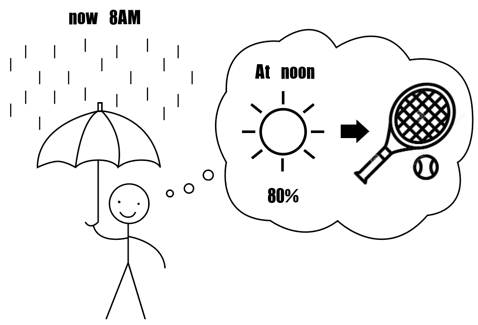 (Draw on the left side of the board.)Draw a man holding an umbrella in the rain at 8AM. And the man thinks about the weather forecast for noon. Write down the possibility of the weather and the right side of the weather pictogram, draw the tennis racket and ball.Some students might say the exact model sentence, or other students may say similar to this. Try students elicit the model sentence.“Hello, everyone! I’m going to draw some pictures. While I’m drawing, I want you to describe what is going on! Just say it.”(Draw on the left side of the board.)Draw a man holding an umbrella in the rain at 8AM. And the man thinks about the weather forecast for noon. Write down the possibility of the weather and the right side of the weather pictogram, draw the tennis racket and ball.Some students might say the exact model sentence, or other students may say similar to this. Try students elicit the model sentence.“Hello, everyone! I’m going to draw some pictures. While I’m drawing, I want you to describe what is going on! Just say it.”(Draw on the left side of the board.)Draw a man holding an umbrella in the rain at 8AM. And the man thinks about the weather forecast for noon. Write down the possibility of the weather and the right side of the weather pictogram, draw the tennis racket and ball.Some students might say the exact model sentence, or other students may say similar to this. Try students elicit the model sentence.Stage Name: PresentationPurpose of this stage: Make the students think about the situation. To clarify the meaning, form, and pronunciation features of the model sentence.Stage Name: PresentationPurpose of this stage: Make the students think about the situation. To clarify the meaning, form, and pronunciation features of the model sentence.Stage Name: PresentationPurpose of this stage: Make the students think about the situation. To clarify the meaning, form, and pronunciation features of the model sentence.Stage Name: PresentationPurpose of this stage: Make the students think about the situation. To clarify the meaning, form, and pronunciation features of the model sentence.Stage Name: PresentationPurpose of this stage: Make the students think about the situation. To clarify the meaning, form, and pronunciation features of the model sentence.Stage Name: PresentationPurpose of this stage: Make the students think about the situation. To clarify the meaning, form, and pronunciation features of the model sentence.Materials: A board, a black marker, a blue marker, a red marker, eraserMaterials: A board, a black marker, a blue marker, a red marker, eraserMaterials: A board, a black marker, a blue marker, a red marker, eraserMaterials: A board, a black marker, a blue marker, a red marker, eraserMaterials: A board, a black marker, a blue marker, a red marker, eraserMaterials: A board, a black marker, a blue marker, a red marker, eraserTimingsInteractionsInteractionsProcedureProcedureProcedure10 minTT-ST-ST-STT-ST-ST-SBoard the model sentence (if students are unable to tell you, just board it).CCQ – ask questions, and use time line. 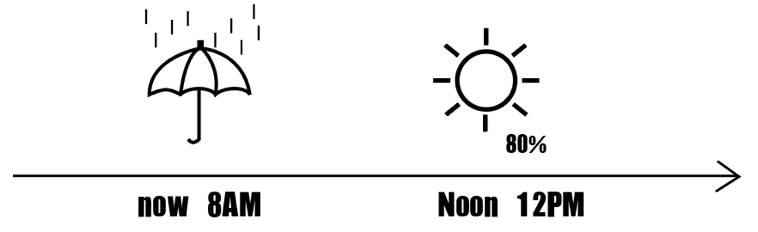 Is this (Model sentence) talking about the future? -YesCan this (Play tennis) happen now? -NoIs this (Sunny at noon) 100% possibility? Or high chance to happen? -High chance to happenForm – clarify the affirmative, negative, question form.Where is the main verb? – is (present V)Which part tells you, this is talking about the future? - will play (will+base V)Explain the structure. We use present simple because this can happen in high possibilities. This is result and we use future tense because this is result of the future.Switch the order of ‘If’ clause and the ‘result’ clause. Highlight the comma mark.Make the negative form. Highlight the contraction- will not=won’t / I will=I’llMake the question form. Switch the order like before.Drill&Board – drill the spoken form, focusing on contractions, stress and intonation.“Listen and repeat: [model sentence]” X 3times. Count with fingers.Drill will energy and enthusiasm, using natural intonation and stress.Drill the question form chorally 3times. Count with fingers.Name a student and ask question. After the student answers, the student asks same question to another student. X 2times.Which part is stressed? Highlight with a red marker.How about the intonation at the end? Up or down? (Write right side of the board)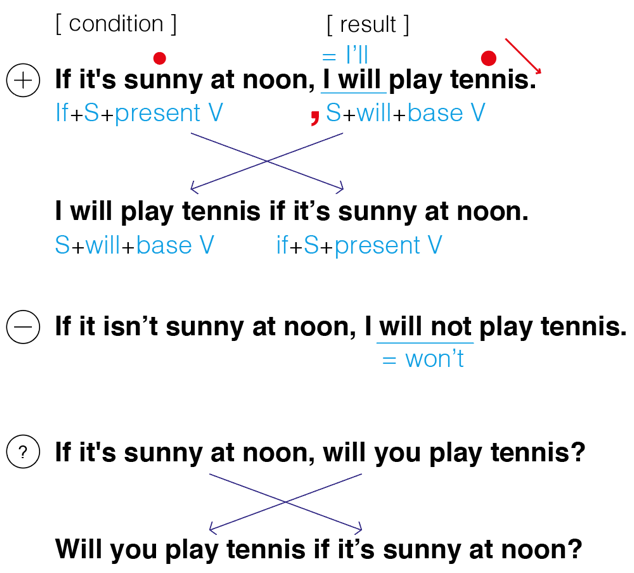 Board the model sentence (if students are unable to tell you, just board it).CCQ – ask questions, and use time line. Is this (Model sentence) talking about the future? -YesCan this (Play tennis) happen now? -NoIs this (Sunny at noon) 100% possibility? Or high chance to happen? -High chance to happenForm – clarify the affirmative, negative, question form.Where is the main verb? – is (present V)Which part tells you, this is talking about the future? - will play (will+base V)Explain the structure. We use present simple because this can happen in high possibilities. This is result and we use future tense because this is result of the future.Switch the order of ‘If’ clause and the ‘result’ clause. Highlight the comma mark.Make the negative form. Highlight the contraction- will not=won’t / I will=I’llMake the question form. Switch the order like before.Drill&Board – drill the spoken form, focusing on contractions, stress and intonation.“Listen and repeat: [model sentence]” X 3times. Count with fingers.Drill will energy and enthusiasm, using natural intonation and stress.Drill the question form chorally 3times. Count with fingers.Name a student and ask question. After the student answers, the student asks same question to another student. X 2times.Which part is stressed? Highlight with a red marker.How about the intonation at the end? Up or down? (Write right side of the board)Board the model sentence (if students are unable to tell you, just board it).CCQ – ask questions, and use time line. Is this (Model sentence) talking about the future? -YesCan this (Play tennis) happen now? -NoIs this (Sunny at noon) 100% possibility? Or high chance to happen? -High chance to happenForm – clarify the affirmative, negative, question form.Where is the main verb? – is (present V)Which part tells you, this is talking about the future? - will play (will+base V)Explain the structure. We use present simple because this can happen in high possibilities. This is result and we use future tense because this is result of the future.Switch the order of ‘If’ clause and the ‘result’ clause. Highlight the comma mark.Make the negative form. Highlight the contraction- will not=won’t / I will=I’llMake the question form. Switch the order like before.Drill&Board – drill the spoken form, focusing on contractions, stress and intonation.“Listen and repeat: [model sentence]” X 3times. Count with fingers.Drill will energy and enthusiasm, using natural intonation and stress.Drill the question form chorally 3times. Count with fingers.Name a student and ask question. After the student answers, the student asks same question to another student. X 2times.Which part is stressed? Highlight with a red marker.How about the intonation at the end? Up or down? (Write right side of the board)Stage Name: Controlled PracticePurpose of this stage: students practice working with the form (select the correct form of the verb). Accuracy must be checked.Stage Name: Controlled PracticePurpose of this stage: students practice working with the form (select the correct form of the verb). Accuracy must be checked.Stage Name: Controlled PracticePurpose of this stage: students practice working with the form (select the correct form of the verb). Accuracy must be checked.Stage Name: Controlled PracticePurpose of this stage: students practice working with the form (select the correct form of the verb). Accuracy must be checked.Stage Name: Controlled PracticePurpose of this stage: students practice working with the form (select the correct form of the verb). Accuracy must be checked.Stage Name: Controlled PracticePurpose of this stage: students practice working with the form (select the correct form of the verb). Accuracy must be checked.Materials: Worksheet exercise A, board, markers, eraserMaterials: Worksheet exercise A, board, markers, eraserMaterials: Worksheet exercise A, board, markers, eraserMaterials: Worksheet exercise A, board, markers, eraserMaterials: Worksheet exercise A, board, markers, eraserMaterials: Worksheet exercise A, board, markers, eraserTimingsInteractionsInteractionsProcedureProcedureProcedure1 min3 min1 min2 minTSS – ST - STSS – ST - SInstructions. Hold up the worksheet, point to exercise A.Exercise A says to choose the correct answer.. If I study hard, I ____________ this year’s exam.passwon’t passwill passpassesHand out the worksheet.Students do a worksheet exercise A. Pair check.Feedback to check accuracy. Board correct answers.Instructions. Hold up the worksheet, point to exercise A.Exercise A says to choose the correct answer.. If I study hard, I ____________ this year’s exam.passwon’t passwill passpassesHand out the worksheet.Students do a worksheet exercise A. Pair check.Feedback to check accuracy. Board correct answers.Instructions. Hold up the worksheet, point to exercise A.Exercise A says to choose the correct answer.. If I study hard, I ____________ this year’s exam.passwon’t passwill passpassesHand out the worksheet.Students do a worksheet exercise A. Pair check.Feedback to check accuracy. Board correct answers.Stage Name: Less Controlled PracticePurpose of this stage: students practice working with the meaning (match a timelines to sentences, choose the sentence that matches a picture, gap-fill a paragraph). Accuracy must be checked.Stage Name: Less Controlled PracticePurpose of this stage: students practice working with the meaning (match a timelines to sentences, choose the sentence that matches a picture, gap-fill a paragraph). Accuracy must be checked.Stage Name: Less Controlled PracticePurpose of this stage: students practice working with the meaning (match a timelines to sentences, choose the sentence that matches a picture, gap-fill a paragraph). Accuracy must be checked.Stage Name: Less Controlled PracticePurpose of this stage: students practice working with the meaning (match a timelines to sentences, choose the sentence that matches a picture, gap-fill a paragraph). Accuracy must be checked.Stage Name: Less Controlled PracticePurpose of this stage: students practice working with the meaning (match a timelines to sentences, choose the sentence that matches a picture, gap-fill a paragraph). Accuracy must be checked.Stage Name: Less Controlled PracticePurpose of this stage: students practice working with the meaning (match a timelines to sentences, choose the sentence that matches a picture, gap-fill a paragraph). Accuracy must be checked.Materials: Worksheet BMaterials: Worksheet BMaterials: Worksheet BMaterials: Worksheet BMaterials: Worksheet BMaterials: Worksheet BTimingsInteractionsInteractionsProcedureProcedureProcedure1 min5 min2 min3 minTSS-ST-STSS-ST-SInstructions: Turn over your worksheet.Exercise B says Complete the sentences with different ideas by using [ will / won’t ~ ]Students do a worksheet exercise B. Pair check.Feedback to check accuracy. Instructions: Turn over your worksheet.Exercise B says Complete the sentences with different ideas by using [ will / won’t ~ ]Students do a worksheet exercise B. Pair check.Feedback to check accuracy. Instructions: Turn over your worksheet.Exercise B says Complete the sentences with different ideas by using [ will / won’t ~ ]Students do a worksheet exercise B. Pair check.Feedback to check accuracy. Stage Name: Production – Freer PracticePurpose of this stage: is to get students to practice the grammar communicatively.Stage Name: Production – Freer PracticePurpose of this stage: is to get students to practice the grammar communicatively.Stage Name: Production – Freer PracticePurpose of this stage: is to get students to practice the grammar communicatively.Stage Name: Production – Freer PracticePurpose of this stage: is to get students to practice the grammar communicatively.Stage Name: Production – Freer PracticePurpose of this stage: is to get students to practice the grammar communicatively.Stage Name: Production – Freer PracticePurpose of this stage: is to get students to practice the grammar communicatively.Materials: NoneMaterials: NoneMaterials: NoneMaterials: NoneMaterials: NoneMaterials: NoneTimingsInteractionsInteractionsProcedureProcedureProcedure1 min8 min1 minTS-ST-STS-ST-SInstructions : Ask your partner what will they do if they pass / fail this class.For example, if you fail this class, what will you do? And the answer can be I’ll take another class, or I won’t try again.Students do a productive task which requires natural communication. FeedbackInstructions : Ask your partner what will they do if they pass / fail this class.For example, if you fail this class, what will you do? And the answer can be I’ll take another class, or I won’t try again.Students do a productive task which requires natural communication. FeedbackInstructions : Ask your partner what will they do if they pass / fail this class.For example, if you fail this class, what will you do? And the answer can be I’ll take another class, or I won’t try again.Students do a productive task which requires natural communication. FeedbackStage Name: Wrap-upPurpose of this stage: is to end the lesson on a positive note so that students feel they have achieved progress.Stage Name: Wrap-upPurpose of this stage: is to end the lesson on a positive note so that students feel they have achieved progress.Stage Name: Wrap-upPurpose of this stage: is to end the lesson on a positive note so that students feel they have achieved progress.Stage Name: Wrap-upPurpose of this stage: is to end the lesson on a positive note so that students feel they have achieved progress.Stage Name: Wrap-upPurpose of this stage: is to end the lesson on a positive note so that students feel they have achieved progress.Stage Name: Wrap-upPurpose of this stage: is to end the lesson on a positive note so that students feel they have achieved progress.Materials: None.Materials: None.Materials: None.Materials: None.Materials: None.Materials: None.TimingsInteractionsInteractionsProcedureProcedureProcedure1 min10 sec5 secT – STTT – STTIf there were some errors during the previous stages, offer delayed corrections.Look at the board. Here are some sentences I heard. Tell me how to correct them.Set homework.I’ll give you homework. Go home and ask your family the same questions in exercise B. Write at least 5 answers each. Everyone did great job today! Keep going and don’t forget the homework. See you tomorrow!If there were some errors during the previous stages, offer delayed corrections.Look at the board. Here are some sentences I heard. Tell me how to correct them.Set homework.I’ll give you homework. Go home and ask your family the same questions in exercise B. Write at least 5 answers each. Everyone did great job today! Keep going and don’t forget the homework. See you tomorrow!If there were some errors during the previous stages, offer delayed corrections.Look at the board. Here are some sentences I heard. Tell me how to correct them.Set homework.I’ll give you homework. Go home and ask your family the same questions in exercise B. Write at least 5 answers each. Everyone did great job today! Keep going and don’t forget the homework. See you tomorrow!		Pros		Pros		Pros	Cons		Cons		Cons		Change		Change		Change		Overall Comments		Overall Comments		Overall Comments		Grade		Grade		Grade	Above Standard 85%-100%Standard 70%-84%Below Standard 69%-0%InstructorStudent SignatureDateTaute, David